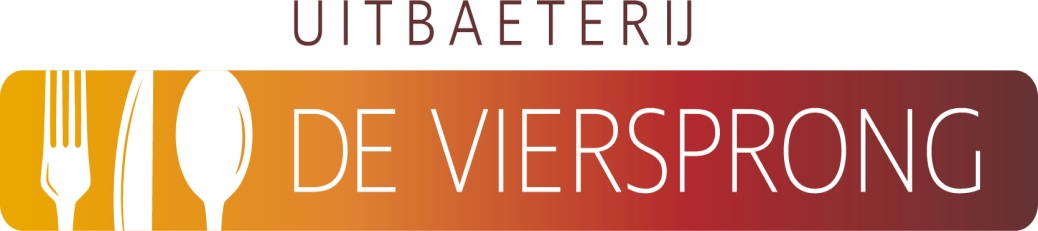 NAGERECHTENCoupe met 3 verschillendesoorten ijs en slagroom 7,50 Coupe Barbarije, vanille-ijs metwarme chocoladesaus en slagroom 8,50"Batenburgse" verrassing 8,50Crème Brûlée met vanille roomijs en karamelsaus 9,50Plateau met drie verschillende soorten kaas 12,50